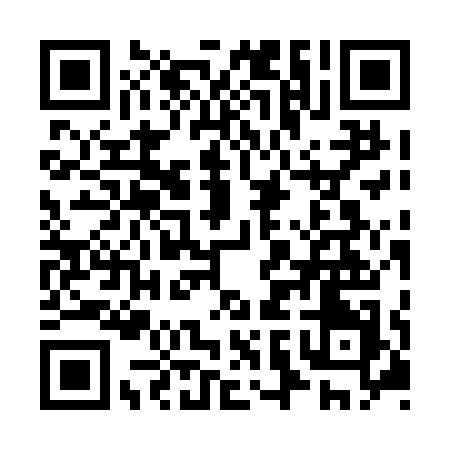 Prayer times for Dereham Centre, Ontario, CanadaWed 1 May 2024 - Fri 31 May 2024High Latitude Method: Angle Based RulePrayer Calculation Method: Islamic Society of North AmericaAsar Calculation Method: HanafiPrayer times provided by https://www.salahtimes.comDateDayFajrSunriseDhuhrAsrMaghribIsha1Wed4:476:161:206:198:259:552Thu4:456:151:206:198:269:563Fri4:436:141:206:208:279:584Sat4:426:121:206:218:289:595Sun4:406:111:206:218:2910:016Mon4:386:101:206:228:3010:027Tue4:366:091:206:228:3110:048Wed4:356:071:206:238:3310:069Thu4:336:061:206:248:3410:0710Fri4:316:051:206:248:3510:0911Sat4:306:041:206:258:3610:1012Sun4:286:031:206:268:3710:1213Mon4:276:021:206:268:3810:1314Tue4:256:011:206:278:3910:1515Wed4:246:001:206:278:4010:1616Thu4:225:591:206:288:4110:1817Fri4:215:581:206:298:4210:2018Sat4:195:571:206:298:4310:2119Sun4:185:561:206:308:4410:2220Mon4:165:551:206:308:4510:2421Tue4:155:541:206:318:4610:2522Wed4:145:531:206:328:4710:2723Thu4:135:521:206:328:4810:2824Fri4:115:521:206:338:4910:3025Sat4:105:511:206:338:5010:3126Sun4:095:501:206:348:5110:3227Mon4:085:501:216:348:5210:3428Tue4:075:491:216:358:5310:3529Wed4:065:481:216:358:5310:3630Thu4:055:481:216:368:5410:3731Fri4:045:471:216:368:5510:39